Shape assessment3D shapes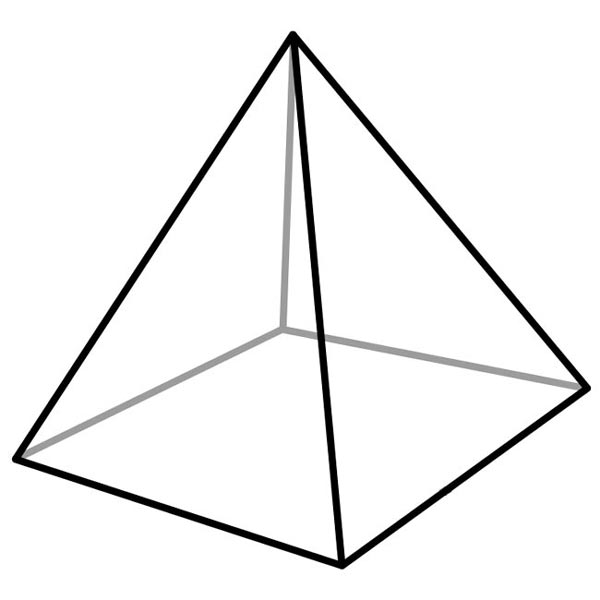 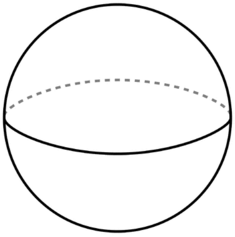 